Name / التاريخ			                        Datum /الاسماحسب المسائل التالية.    Rechne die Kernaufgaben.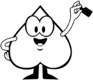 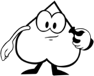 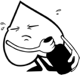 حل مسائل العدد التربيعي العكسي.  Rechne die umgekehrten Quadratzahlaufgaben.  3   احسب باستخدام القواعد الأساسية.  Rechne mit Hilfe der Kernaufgaben.  احسب المسائل المختلطة التالية  1:1.         Rechne die gemischten 1:1 Aufgaben.